第六屆國家環境教育獎地方初審宣導說明會報名表時間：106年3月17日(星期五)地點：環境永續教育中心集賢館(花蓮市中美路68號)議程表：報名表：※請於106年3月14日中午12時前請將報名資料寄信或傳真至本局。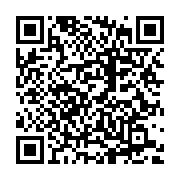 ※為減少紙張使用、降低環境負荷，請儘量採網路報名：http://bit.ly/2ka7js4。  網路報名QR Code如右圖，開放80人報名 ，名額有限，敬請踴躍報名。  聯絡人：廖姿樺小姐，傳真號碼：03-8353572，信箱：2016hualien@gmail.com時    間活 動 內 容備註13:30~14:00報到集賢館14:00~14:10長官及主席致詞環保局長官致詞14:10~15:00第六屆國家環境教育獎宣導說明環保局15:00~16:00國家環境教育獎經驗分享主講：徐榮崇教授　　臺北市立大學16:00~16:10休息休息16:10~17:10環境教育設施場所認證申請說明主講：徐榮崇教授　　臺北市立大學17:10~17:30提問及討論與會民眾17:30賦歸賦歸項次單位名稱姓名職稱連絡電話餐點1□葷食       □素食2□葷食       □素食3□葷食       □素食4□葷食       □素食5□葷食       □素食